NOME: __________________________________________      DATA: ___ / ___ / ___                          ATIVIDADES AEE EDUCAÇÃO INFANTIL                                                          Para cima e para baixoEsta atividade é sugerida para trabalhar as noções de direção e sentido.Explique a criança que será confeccionada uma abelhinha voadora.Recortar a abelha, pintar, colar em um papelão ou cartolina, copo descartável e palito de churrasco sem ponta.O fundo do copo deve ser furado com o palito, de modo que seja possível movimentar a vareta através do furo.Colar o desenho pronto da abelha na extremidade superior do palito.Depois, é só encaixar a vareta no furo do copo e pedir a elas que façam a abelhinha “voar”, empurrando o palito para cima, ou “pousar”, empurrando o palito para baixo.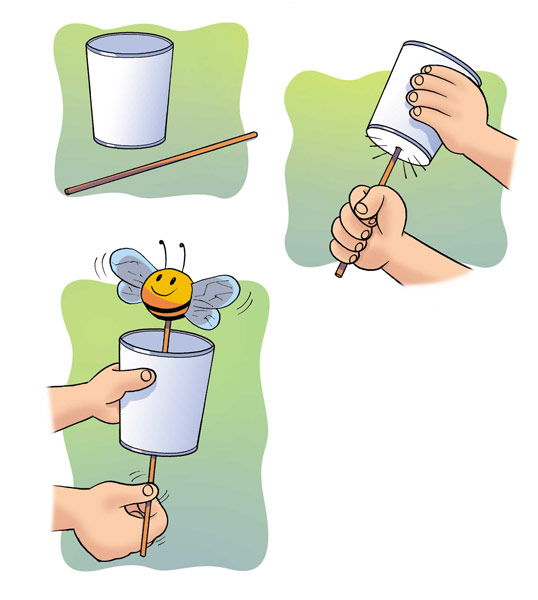 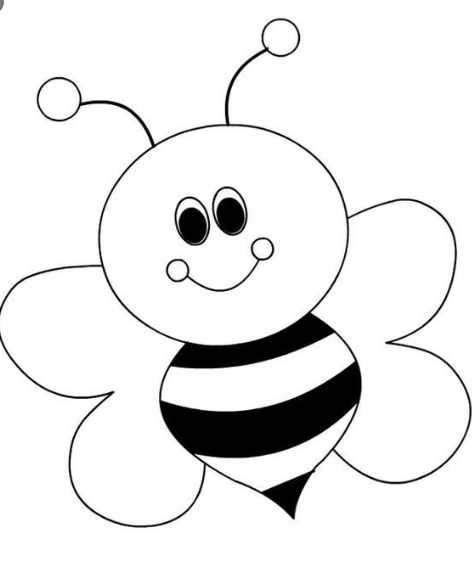 NOME: __________________________________________      DATA: ___ / ___ / ___                    ATIVIDADES AEE ENSINO FUNDAMENTAL IO corpo humanoORIENTAÇÃO:Ouvir a música sobre as partes do corpo: .https://www.youtube.com/watch?v=_NSkoWouWMECantar com a criança fazendo mímicas;Relacionar partes do corpo às peças do vestuário e aos objetos de uso pessoal;Utilizar um espelho   propondo a criança que observem o próprio corpo e façam comentários sobre as partes que o compõe e demais características físicas;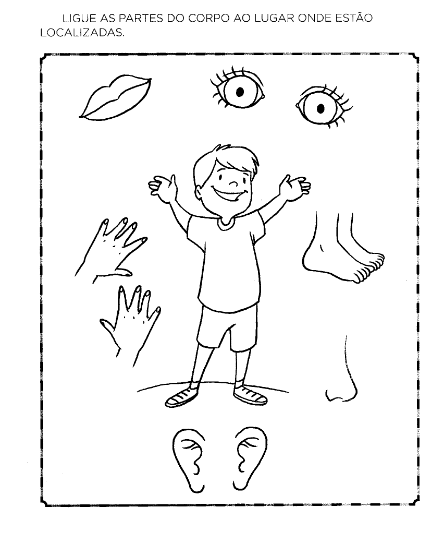 NOME: __________________________________________      DATA: ___ / ___ / ___                            ATIVIDADES AEE ENSINO FUNDAMENTAL II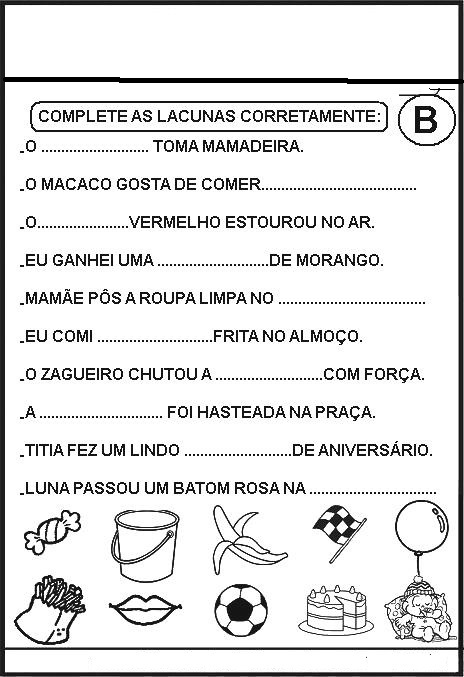 CAÇA PALAVRAS FÁCIL, MÉDIO E DIFÍCIL.SUGESTÕES DE ATIVIDADES ONLINE :https://rachacuca.com.br/palavras/caca-palavras/